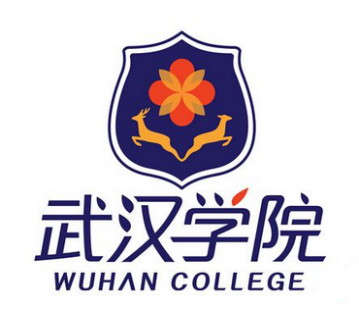  武汉学院 招标文件                （编号：whxyzb2018015）   招标项目名称： 武汉学院架空层学生寝室空调采购及安装武汉学院后勤保卫处二〇一八年六月四日招标公告根据本院实际需求，计划招标承接武汉学院架空层学生寝室空调设备供货及安装的厂家或则代理商，欢迎能按照标书要求提供空调设备及安装并能保证售后服务的厂家或则代理商前来投标。项目名称：武汉学院架空层学生寝室空调采购及安装，项目编号：whxyzb2018015    空调数量及规格、参数、要求见招标文件第三章二、项目地点：黄家湖大道333号武汉学院大学城校区内指定地点。三、项目到货要求：2018年8月20日前完成全部空调的供货及安装。四、投标人资质要求：1、投标单位须为独立法人，具有独立承担民事责任的能力；2、投标单位须为专业从事空调生产的厂家或者授权经销商，注册资本在50万元及以上，具有良好的商业信誉和健全的财务会计制度；3、投标单位近3年有相关投标产品销售业绩及成功实施经验，具有履行合同所必须的设备和专业技术能力及售后服务体系，有能力提供本项目采购的合格产品和及时的售后服务；4、投标单位必须取得所投产品的原厂授权（同一品牌的代理商只接受2家报名，如果同一品牌有超过2家报名，将按按报名顺序选择前2家资料审核通过的代理商）；5、投标单位须履行招标文件的各项规定，合法经营，照章纳税，遵守国家法律规定。五、审查资质证件内容： 1、资质证明材料：企业营业执照、税务登记证、组织代码证（以上需提供复印件，且在证件有效期内）。不在有效期内，或不在营业范围内的将被视于不符合投标资格。 2、法定代表人资格证明书原件及法人身份证复印件。
 3、所投产品原厂授权书、投标人身份证复印件。 4、投标人近三年相关业绩。5、以上所有审查资料需提供复印件一份以备招标方存档。六、报名时间投标报名时间从2018年6月6日开始，投标单位需将报名资质文件交到武汉学院后勤保卫处招投标办公室进行资质审核、填写报名表，并办理购买招标文件的事宜。如果资质审查不合格，招标方不接受其报名。七、踏勘现场（如有）1、 若需要踏勘现场的，招标人会组织投标人在规定的时间、地点踏勘项目现场；2、投标人踏勘现场发生的费用自理；3、除招标人的原因外，投标人自行负责在踏勘现场中所发生的人员伤亡和财产损失；4、招标人在踏勘现场中介绍的工程场地和相关的周边环境情况，供投标人在编制投标文件时参考，招标人不对投标人据此作出的判断和决策负责。八、投标截止日期    投标截止时间2018年 6月 12日16：00时，逾期不接受报名。九、开标日期：2018年6 月 14 日上午9 ：00 分，投标人于开标当天将投标文件密封交到武汉学院后勤保卫处招投标办公室，并现场进行开标。投标人迟到视该单位放弃。（若时间有变动会提前两天邮件或电话通知）。执行单位：武汉学院后勤保卫处地    址：湖北省武汉市黄家湖大道333号武汉学院行政楼L20室联系方式：严老师027-81299710，13995548029电子邮箱：8852@whxy.edu.cn学校网站：http://www.whxy.edu.cn投标人须知说明1、适用范围本招标文件仅适用于本招标书中所选项目的货物及相关服务的采购。2、合格的投标人1）投标单位须为独立法人，具有独立承担民事责任的能力；2）投标单位须为专业从事空调生产的厂家或者授权经销商，注册资本在100万元及以上，具有良好的商业信誉和健全的财务会计制度；3）具有履行合同所必须的设备和专业技术能力及售后服务体系，有能力提供本项目采购的合格产品和及时的售后服务；4）投标人须履行招标文件的各项规定，合法经营，照章纳税，遵守国家法律规定。3、合格的货物和服务1）“货物”是指投标人制造符合招标文件要求的货物等。投标的货物必须是合法生产的符合国家有关标准要求的货物，并满足招标文件中规定的品牌、产地、质量、价格和有效期等。2）“服务”是指除货物以外的其他采购对象，其中包括：投标人须承担的运输、安装、技术支持、培训以及其他类似附加服务的义务。4、投标费用本次招投标管理费为300元/份。投标人应承担所有与准备和参加投标有关的费用。不论投标的结果如何，该笔费用不会退还。二、招标文件的说明1、本招标文件包括：1）招标公告；2）投标人须知；3）投标文件格式；4）付款方式及说明；2、招标文件的澄清1）投标人应仔细阅读和检查招标文件的全部内容。如发现缺页或附件不全，应及时向招标人提出，以便补齐。如有疑问，应在投标规定的截止时间前以书面形式（包括信函、电报、传真等），要求招标人对招标文件予以澄清。2）招标文件的澄清将以书面形式发给所有投标人，但不指明澄清问题的来源。3、招标文件的修改在投标截止时间前，招标人可以书面形式修改招标文件，并通知所有投标人。三、投标文件的要求1、总体要求1）投标人必须保证投标文件所提供的全部资料真实可靠，并接受招标方对其中任何资料进一步核实的要求。2）如果因为投标人投标文件填报的内容不详，或没有提供招标文件中所要求的全部资料及数据，由此造成的后果，其责任全部由投标人承担。3）投标文件中需要投标人盖公章的地方必须由投标人加盖公章。4） 投标书中不得有任何擦除、修改痕迹。若投标文件中有任何行间重要的插字、涂改和增删，则该标书无效。5）投标文件的正本和副本都需用A4纸打印，需要法定代表人或经正式授权的代表签字的地方必须由法定代表人或经其正式授权的代表签字或盖章。6）投标方应准备1份投标正本和4份副本，并标明“正本”或“副本”。若“正本”和“副本”不相符，则该投标文件无效。四、投标文件中产品报价文件内容1、各投标人应严格按照规定的供货内容、责任范围以及合同条款进行报价。如涉及到零散配件的供应，投标人应在投标报价中予以考虑。投标人所投报价应含本项目所投货物和相关税费等。如有遗漏，中标人应无偿自行免费补齐，采购人将不再另行支付此项费用。2、各投标人应按照招标文件中的各报价表格式报出各分项价格和投标总价。所有价格均为人民币报价，投标总价应为优惠后的最终报价，任何报价上的优惠应体现在各分项报价中，对于报价免费的项目应标明“免费”，国家规定的各项税费不得优惠。3、投标总价不得包含招标文件要求以外的内容，否则，在评标时不予核减。投标总价中也不得缺漏招标文件所要求的内容，否则，在评标时将被视为以包含在投标总价中。4、各投标人只允许一个报价，任何非招标方特定要求的可选择性报价将不予接受。投标人应对本次招标范围内全部内容进行报价，只对其中部分内容进行报价的投标方案作废。投标人所投报价应包含货物运至最终目的地的运输、保险和伴随货物服务、安装有关费用。5、厂家需提供技术参数表： 注：此表内容及参数指标必须填写清楚，以及产品图片资料。6、投标文件包括主要配置及随机附件情况表、控制系统配置表、偏离说明表。五、投标要求1、投标文件具体要求为确立招标方的信誉及便于投标方确定投标价格，投标方对招标方的一切 承诺、优惠必须形成文字，否则招标方将视为不正当竞争，不予接受。2）投标人资格证明文件必须真实可靠、不得伪造，复印件必须加盖单位印章。2、投标方投标文件需按以下顺序及要求编写：1）投标方简介；2）投标单位法人（企业）授权书；3）营业执照、组织机构代码证件复印（加盖单位公章）4）近三年业绩。包括合同必要部分（含设备的数量、型号等）的复印件（加盖单位公章），买方名称、地点、联系人及电话传真，买方的评价等相关材料，否则将可能导致武汉学院认为所提供的业绩或资质说明无效；5）投标方近3年审计过的财务报表；6）产品报价单。7）投标主要产品制造商的授权书。8）售后服务保证书。包括提供售后服务的期限、方式、响应时间、维修费用等；9）武汉学院保留在收标之前，接受或拒绝任何投标以及宣布招标程序无效或拒绝所有投标的权利，对受影响的投标方不承担任何责任，也无义务向受影响的投标方解释采取这一行动的理由；10）用写有拆封日期、时间的纸条粘贴在投标袋的封口处，并加盖单位公章；11）密封袋正面须包含以下内容：投标项目名称、投标公司名称、授权投标人姓名、投标日期。六、空调质量要求1、投标单位所投的空调型号必须是国美、苏宁、工贸等大型家电卖场公开销售的空调型号的空调，否则视为不响应招标文件。 2、所有投标空调应具备以下基本功能：制冷、制热、独立除湿、送风、自动除霜、风速调节、温度设定、无线遥控、过流保护、定时、过压保护（制冷剂：充注量及对应压缩机管道压力标准见具体国标）；空调室内机上须有防霉过滤网、导风板。普通光面板设计；上下定格扫风。3、所投产品符合国家安全标准要求，获得CCC认证证书。七、安装要求1、免费送货、免费安装空调。2、安装调试要求：安装由投标货物生产厂家及供货人负责派遣工程师到现场安装，服从宿舍管理规定，注意施工噪声和清洁，安装完必须清场。3、冷凝水有组织排放，统一接入外墙专用管道。4、投标供应商应勘察现场，确定好空调安装的位置和辅材的数量、长度。5、空调安装调试要求：冷媒管连接可靠、弯曲度合理，冷媒无泄漏；安装平稳、无异常噪音、振动；冷凝水排入现场预留的排水立管内，需做到排放通畅，无外漏；6、空调机噪声值满足使用场所国家标准要求；八、开标和评标1、针对此次“武汉学院架空层学生寝室空调采购安装项目”的开标学校后勤保卫处采购及招投标中心将组织评委进行现场评标，并邀请后勤保卫处分管校领导参加开标会；按照规定的程序和要求，综合考虑以下因素：公司实力、经营信誉、设备性能、以往经验、价格、服务等，择优选择中标单位。2、评标原则	1）评标活动遵循公平、公正、科学和择优的原则。2）投标报价有算术错误的，评委按以下原则对投标报价进行修正，修正的价格经投标人书面确认后具有约束力。投标人不接受修正价格的，其投标作废标处理。（1）投标文件中的大写金额与小写金额不一致的，以大写金额为准；（2）总价金额与依据单价计算出的结果不一致的，以单价金额为准修正总价，但单价金额小数点有明显错误的除外。3）评委发现投标人的报价明显低于其他投标报价，使得其投标报价可能低于其成本的，应当要求该投标人作出书面说明并提供相应的证明材料。投标人不能合理说明或者不能提供相应证明材料的，由评委认定该投标人以低于成本报价竞标，其投标作废标处理。3、投标文件的澄清和补正1）在评标过程中，评委现场可以书面形式要求投标人对所提交投标文件中不明确的内容进行书面澄清或说明，或者对细微偏差进行补正。2） 澄清、说明和补正不得改变投标文件的实质性内容（算术性错误修正的除外）。投标人的书面澄清、说明和补正属于投标文件的组成部分。3） 评委对投标人提交的澄清、说明或补正有疑问的，可以要求投标人进一步澄清、说明或补正，直至满足评委的要求。4、无效的投标1）符合下列情况之一的投标文件被视为无效：在投标文件递交截止时间以后送达的投标文件；装订及密封不符合招标文件规定的投标文件；投标文件实质上未响应招标文件要求或与招标文件有重大偏离的。投标文件未按规定加盖投标单位公章的，未经法定代表人或授权代理人签字（或盖章）的；授权代理人没有提供合法、有效的“法定代表人授权书”原件的；评委认为其他不合理情况的5、定标原则1）评委现场综合考虑综合考虑公司实力、经营信誉、设备性能、以往经验、价格、服务等因素后确定中标单位，并报分管校领导审批。九、中标和授予合同1、中标人确定后，招标人将向中标人发出中标通知书，并将中标结果在校园网上公示（http://www.whxy.edu.cn）；2、中标方在中标7天内与招标方签订合同，逾期视为放弃中标； 3、在项目执行过程中，如果招标方对需求做出调整，由招投标双方协商解决，并签订补充合同。十、验收中标单位供货时，请按照财资部提供的统一表格，交由收货单位确认验收签字后，将此表格交给财务资产部保管，作为付款凭证的一部分用于结账。十一、维护保养1、设备正常投入使用30个日历内出现质量问题，投标人应负责退换；质保期内空调整机或压缩机出现质量问题，投标人须在接到使用方（用户）报修电话后，在4小时内免费上门服务，24小时未修复的，应提供备机应急。2、空调内机醒目位置粘贴售后服务联系单位和联系电话。3、质保期过后空调整机或压缩机出现产品质量问题，投标人须提供相应的技术服务及维修（设备正常投入使用的日期是指按照校方规定的开始使用日期算起）。4、质保期内，每年一次进行例行免费维护保养（包括添加制冷剂和清洗消毒）。质保和售后服务承诺需生产商和供应商共同盖章确认。5、投标人需对采购人空调运行维护人员提供详细全面的技术培训，培训需含此次采购空调的工作原理、运行维护注意事项等。十二、付款合同签订后，采购方支付合同总额的30%作为预付款；全部空调完成供货并安装完毕且验收合格后，支付合同总额的65%；剩余合同总额的5%作为质保金，空调质保期满后支付。十二、其他1、招标方有权宣布无条件废标；2、若投标方违约，择根据国家相关法律追究投标方责任；3、未尽事宜由双方协商解决，若不能达成一致协议，由招标方指定的仲裁机构解决。空调数量及要求注：学生宿舍空调冷媒管标配长度为8 米（冷媒管必须为铜管，要求原厂直接加工至8米，不能有焊接现象。根据现场情况配置，长度满足实际安装需要，费用含在投标报价中。），不需要外机固定支架。空调类型：定频壁挂机采购数量：197台冷暖类型：冷暖型匹数：大1.5匹（35）寝室大小：约18平方米电源规格（PH-V-HZ）：1-220-50技术指标投标空调机型号备注制冷量（W）制热量（电辅助加热功率）电加热管额定功率能源消耗效率（EER）及等级制冷剂名称及注入量（kg）噪声参数循环风量m³/h（室内/室外）外形尺寸冷凝器尺寸蒸发器尺寸支架材质防触电保护类别室外机壳材质及处理工艺压缩机型号、品牌及生产厂家冷媒管材质、管径、厚度(室内/室外)质量（kg）空调类型 数量（台）冷暖类型空调匹数备注定频壁挂式工程机197冷暖型大1.5匹（35）投标价格应包含运费，货费，安装费，人工费等一切费用